Observaciones generales: CRITERIOS DE EVALUACIÓNLa calificación final se fundamentará en una división tripartita, en donde el 25% de la nota final dependerá de asistencia y participación, un 25% se determinará a partir de un trabajo parcial a medio semestre, y el 50% restante se calculará con base en un examen escrito y un trabajo final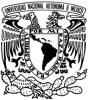 UNIVERSIDAD NACIONAL AUTÓNOMA DE MÉXICO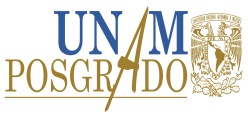 PROGRAMA DE MAESTRIA Y DOCTORADO EN  ESTUDIOS MESOAMERICANOSFACULTAD DE FILOSOFÍA Y LETRASINSTITUTO DE INVESTIGACIONES FILOLÓGICASPrograma de actividad académicaNombre del tema:  Seminario de investigación – Temas selectos de investigación mesoamericana. Antropología. Teoría Crítica. Antropología históricaNúmero de horas semanales: 4Objetivos generales: El propósito de este curso es dotar al alumno de las herramientas teóricas para abordar, de manera  amplia y actualizada, el estudio de los pasados indígenas en Mesoamérica y otras regiones culturales del mundo desde la perspectiva de la Antropología Histórica. Se busca sobre todo desarrollar un pensamiento crítico y amplio que no se limite a una sola aproximación o escuela; así mismo se busca hacer énfasis en lecturas cruzadas y en la comparación crítica entre Mesoamérica y otras regiones mundiales.     El curso se estructura en torno a la lectura de algunos de los textos formativos de la Antropología Histórica, entendida en sentido amplio. El pensamiento de esta tendencia se ha ido desarrollando a lo largo del último medio siglo en torno a problemas que a veces han coincidido o sobrelapado con los de subdisciplinas afines, como la historia cultural, la historia social, y la historia global/mundial. Sin embargo, la bibliografía básica no consiste en una mezcla de lecturas propias de aquellas otras subdisciplinas, sino de textos clave que permitirán a los alumnos explorar y comprender las aportaciones que para el estudio de sociedades, espacios y tiempos indígenas han emergido de la Antropología Histórica.     Es importante enfatizar el carácter distintivo de la Antropología Histórica con relación a otras aproximaciones afines, las cuales en su mayoría representan subescuelas de la Historia, mientras que la Antropología Histórica se define por una gama diversa de herramientas conceptuales y metodológicas que se han desarrollado casi por igual desde la antropología y de la historia, dando paso a giros radicales en nuestro entendimiento del tiempo, el espacio y lo social en distintos momentos y contextos culturales.     Con estos objetivos en mente, se llevarán a cabo ejercicios que permitan un acercamiento crítico con autores y planteamientos. Los temas a discutir incluirán temporalidad (sentidos distintos de la historia y el pasado), construcciones del espacio y de paisajes culturales, perspectivas sobre la materialidad y la vida social de los objetos, el entrelazamiento entre la forma que toma la sociedad y sus sistemas políticos, así como diversidad en la idea del poder, la persona y la agencia histórica, así como un enfoque sobre dinámicas socio-ambientales en el tiempo.Objetivos específicos: Entre los objetivos específicos están:1) Ofrecer una panorámica al desarrollo teórico que ha dado forma a la Antropología Histórica, así como el lugar que ocupa en la historiografía de pueblos indígenas en México y otras regiones del mundo – notablemente, Asia y el Pacífico.2) Acercar a los alumnos a la lectura crítica de fuentes primarias de muy diversa índole – por ejemplo los códices mesoamericanos, las formas iconográficas de distintas sociedades indígenas, y los testimonios orales – con tal de sensibilizarlos al hecho de que la reconstrucción de pasados indígenas requiere de una gama amplia, a veces inesperada, de herramientas.3) Hacer énfasis en las formas que toma la imaginación e invocación del pasado en diferentes contextos culturales. Esto incluye mitos, genealogías, paisajes significativos, y toda una gama de productos y formas socioculturales. Con ello, se busca demostrar cómo la forma que toma el tiempo y el espacio es indisociable de la forma que toma la sociedad desde la cual emergen.4) Invitar a los alumnos a la reflexión crítica a partir de la lectura cruzada de textos teóricos y monográficos, con el propósito de que desarrollen lecturas y pensamiento crítico que les permitan distinguir entre escuelas y aproximaciones. Esto es consistente con la vocación amplia e inclusiva del curso, el cual busca ampliar horizontes teóricos y no únicamente proponer una serie canónica o dominante de lecturas y pensamiento.Índice temáticoÍndice temáticoÍndice temáticoÍndice temáticoÍndice temáticoUnidadTema HorasHorasHorasUnidadTema TeóricasTeóricasPrácticas1Introducción a la Antropología Histórica: problemas y temas clave9332Formas sociales, formas temporales6223Temporalidades diversas6224Pluralidad de fuentes para la reconstrucción del pasado6225Encuentros culturales y cambio social: temporalidades entrelazadas6226Casos regionales 1: Asia4227Casos regionales 2: Oceanía4228Casos regionales 3: Mesoamérica y las Américas622Total de horas:Total de horas:471717Contenido TemáticoContenido TemáticoUnidadTema y subtemas* Véase los temas desglosados arribaBibliografía básica: --Wulf, Christoph (2016), ‘On Historical Anthropology: An Introduction’, en Journal of the Senses and Society, vol. 11, núm. 1, pp. 7-23.--Sahlins, Marshall, La ilusión occidental de la naturaleza humana, México, Fondo de CulturaEconómica (Colección: Breviarios 1)--Burke, Peter, ‘¿Qué es la historia cultural?’, Barcelona, Paidós, 2006.--Hartog, François, “Introducción” y ‘Órdenes del tiempo, regímenes de historicidad’,Regímenes de historicidad : presentismo y experiencias del tiempo, México,Universidad Iberoamericana, 2007, págs. 1-49. --Thomas, Nicholas (1989), Out of Time: History and Evolution in Anthropological Discourse, Cambridge University Press.--Elizabeth A. Ten Dyke (1999), 'Anthropology, Historical' en la Encyclopedia of Historians and Historical Writing, editada por Kelly Boyd, Fitzroy Dearborn, Chicago, pp. 37--40.--Dening, Greg (1980), Islands and Beaches: Discourse on a Silent Land, Marquesas, 1774-1880, University of Hawai’i Press.--Clendinnen, Inga (2003), Ambivalent Conquests: Maya and Spaniard in Yucatan, 1517-1570, Cambridge University Press.--Hoskins, Janet (1993), The Play of Time: Kodi Perspectives on Calendars, History , and Exchange, University of California Press.--Biersack, Aletta, ed. (1991), Clio in Oceania: Toward a Historical Anthropology, Smithsonian Institution Press.--Becker, A.L. (1979) “Text-Building, Epistemology, and Aesthetics in Javanese Shadow Theatre” en A.L. Becker y Aram Yengoyam (eds.) The Imagination of	Reality. Essays in Southeast Asian Coherence Systems, Norwood NJ, Ablex,pp. 211-244.--Errington, Shelly (1979) ‘Some Comments on Style in the Meanings of the Past’, The Journal of Asian Studies, Vol. 38, Núm. 2, pp. 231-244 --Ann Stoler and Frederick Cooper (1997), “Between metropole and colony: Rethinking aresearch agenda”, in Frederick Cooper and Ann Stoler (eds.) Tensions ofEmpire: Colonial Cultures in a Bourgeois World, Berkeley, University ofCalifornia Press, pp. 1-56.--Andaya, Leonard Y. (1993), cap.2 “The World of Maluku: The Center” y cap. 3 “TheWorld of Maluku: The Periphery”, The World of Maluku: Eastern Indonesia inthe Early Modern Period, Honolulu: University of Hawai’i Press, pgs. 47-112.--Zhang, Tong & Barry Schwartz (2003), ‘Confucius and the Cultural Revolution: A study incollective memory’, en J.K. Olick, ed., States of Memory. Continuities, conflicts, and transformations in national retrospection, Durham, Duke University Press, pgs. 101-127.-- Gruzinski, Serge, The Eagle and the Dragon. Globalization and European dreams ofconquest in China and America in the Sixteenth Century, Londres, PolityBooks, 2014.--Li, Tania M. (2001) ‘Relational Histories and the Production of Difference onSulawesi's Upland Frontier‘,The Journal of Asian Studies, vol. 60, núm. 1, pp. 41-66.-- Scott, James C. (2009), The art of not being governed an anarchist history of uplandSoutheast Asia, Yale University Press, pgs. 1-63.-- Navarrete, Federico, ‘El cambio cultural en las sociedades amerindias: Una nuevaperspectiva’, en Hacia otra historia de América,IIH-UNAM, 2015, pgs. 13-86.--Santos-Granero, Fernando, ed. (2009), The Occult Life of Things. Native Amazonian Theories of Materiality and Personhood, University of Arizona Press.Bibliografía básica: --Wulf, Christoph (2016), ‘On Historical Anthropology: An Introduction’, en Journal of the Senses and Society, vol. 11, núm. 1, pp. 7-23.--Sahlins, Marshall, La ilusión occidental de la naturaleza humana, México, Fondo de CulturaEconómica (Colección: Breviarios 1)--Burke, Peter, ‘¿Qué es la historia cultural?’, Barcelona, Paidós, 2006.--Hartog, François, “Introducción” y ‘Órdenes del tiempo, regímenes de historicidad’,Regímenes de historicidad : presentismo y experiencias del tiempo, México,Universidad Iberoamericana, 2007, págs. 1-49. --Thomas, Nicholas (1989), Out of Time: History and Evolution in Anthropological Discourse, Cambridge University Press.--Elizabeth A. Ten Dyke (1999), 'Anthropology, Historical' en la Encyclopedia of Historians and Historical Writing, editada por Kelly Boyd, Fitzroy Dearborn, Chicago, pp. 37--40.--Dening, Greg (1980), Islands and Beaches: Discourse on a Silent Land, Marquesas, 1774-1880, University of Hawai’i Press.--Clendinnen, Inga (2003), Ambivalent Conquests: Maya and Spaniard in Yucatan, 1517-1570, Cambridge University Press.--Hoskins, Janet (1993), The Play of Time: Kodi Perspectives on Calendars, History , and Exchange, University of California Press.--Biersack, Aletta, ed. (1991), Clio in Oceania: Toward a Historical Anthropology, Smithsonian Institution Press.--Becker, A.L. (1979) “Text-Building, Epistemology, and Aesthetics in Javanese Shadow Theatre” en A.L. Becker y Aram Yengoyam (eds.) The Imagination of	Reality. Essays in Southeast Asian Coherence Systems, Norwood NJ, Ablex,pp. 211-244.--Errington, Shelly (1979) ‘Some Comments on Style in the Meanings of the Past’, The Journal of Asian Studies, Vol. 38, Núm. 2, pp. 231-244 --Ann Stoler and Frederick Cooper (1997), “Between metropole and colony: Rethinking aresearch agenda”, in Frederick Cooper and Ann Stoler (eds.) Tensions ofEmpire: Colonial Cultures in a Bourgeois World, Berkeley, University ofCalifornia Press, pp. 1-56.--Andaya, Leonard Y. (1993), cap.2 “The World of Maluku: The Center” y cap. 3 “TheWorld of Maluku: The Periphery”, The World of Maluku: Eastern Indonesia inthe Early Modern Period, Honolulu: University of Hawai’i Press, pgs. 47-112.--Zhang, Tong & Barry Schwartz (2003), ‘Confucius and the Cultural Revolution: A study incollective memory’, en J.K. Olick, ed., States of Memory. Continuities, conflicts, and transformations in national retrospection, Durham, Duke University Press, pgs. 101-127.-- Gruzinski, Serge, The Eagle and the Dragon. Globalization and European dreams ofconquest in China and America in the Sixteenth Century, Londres, PolityBooks, 2014.--Li, Tania M. (2001) ‘Relational Histories and the Production of Difference onSulawesi's Upland Frontier‘,The Journal of Asian Studies, vol. 60, núm. 1, pp. 41-66.-- Scott, James C. (2009), The art of not being governed an anarchist history of uplandSoutheast Asia, Yale University Press, pgs. 1-63.-- Navarrete, Federico, ‘El cambio cultural en las sociedades amerindias: Una nuevaperspectiva’, en Hacia otra historia de América,IIH-UNAM, 2015, pgs. 13-86.--Santos-Granero, Fernando, ed. (2009), The Occult Life of Things. Native Amazonian Theories of Materiality and Personhood, University of Arizona Press.Bibliografía complementaria:--Fabian, Johannes, Memory against Culture. Arguments and reminders, Durham,Duke University Press, 2007.-- Gibson, Thomas (2007), cap. 1 “The Ruler as Perfect Man in Southeast Asia 1500-1667” y cap. 2 “Cosmopolitan Islam in South Sulawesi 1640-1705”, Islamic narrative in Southeast Asia: from the 16th to the 21st century, Nueva York. Palgrave-Macmillan.-- Müller, Jan-Werner, ‘European Intellectual History as Contemporary History’, Journalof Contemporary History, vol. 46 (2011), pgs. 574-590.-- Ortner, Sherry (ed.), The Fate of “Culture”: Geertz and Beyond (Berkeley: Universityof California Press, 1996), y pp. 1-13, 30-55,– y las notas al final.--Sahlins, Marshall (1985), Islas de Historia, Gedisa.Bibliografía complementaria:--Fabian, Johannes, Memory against Culture. Arguments and reminders, Durham,Duke University Press, 2007.-- Gibson, Thomas (2007), cap. 1 “The Ruler as Perfect Man in Southeast Asia 1500-1667” y cap. 2 “Cosmopolitan Islam in South Sulawesi 1640-1705”, Islamic narrative in Southeast Asia: from the 16th to the 21st century, Nueva York. Palgrave-Macmillan.-- Müller, Jan-Werner, ‘European Intellectual History as Contemporary History’, Journalof Contemporary History, vol. 46 (2011), pgs. 574-590.-- Ortner, Sherry (ed.), The Fate of “Culture”: Geertz and Beyond (Berkeley: Universityof California Press, 1996), y pp. 1-13, 30-55,– y las notas al final.--Sahlins, Marshall (1985), Islas de Historia, Gedisa.Sugerencias didácticas:Exposición oral		               (X)Exposición audiovisual	               (X)Ejercicios dentro de clase	               (X)Ejercicios fuera del aula	               ( )Seminarios		               ( )Lecturas obligatorias	                                 (X)Trabajo de investigación	               (X)Prácticas de taller o laboratorio                  ( )Prácticas de campo	                                (  )Otras: ____________________                (  )Mecanismos de evaluación del aprendizaje de los alumnos: Exámenes parciales		                   (X)Examen final escrito		                   (X)Trabajos y tareas fuera del aula	                   ( )Exposición de seminarios por los alumnos    (X)Participación en clase	                                    (X)Asistencia	                                                      (X)Seminario                                                       (  )Otras:                                                              (  )